I would just like to thank you for a great school year and for also assigning us with the Story Corp
project. 2 days after doing this interview with my grandmother she had a almost fatal stroke. She's getting better but has a long way to go. I'd just like to thank you because if it wasn't for this I wouldn't have seen her in a while before this happened. Also wouldn't have had a good talk with her before this happened. Hopefully she gets back to her old goofy ways. Again thank you!
Sent from my iPhone(CLASS OF 2018)Hi Mr. Sauce, 									3/3/18 The story corps we did last year is very helpful to our family because in January of this year we lost my grandpa to ALS and now in March thinking about him I remember we did the story corps and now we are sitting here listening to him. It means a lot to us that we can hear his voice once again because of a 10th grade project. So we wanted to say thank you(CLASS OF 2019)6/19/16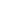 